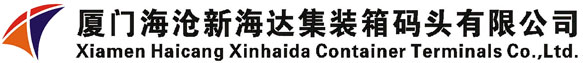 安保部应急联系方式厦门海沧新海达集装箱码头有限公司  安保部         2014年4月3日部门岗位职责电话邮箱安保部相关办证人员负责相关进港证件办理61961526196155安保部当值安全监督负责港区事故接报6196120安保部消防控制室负责火警事故接报6196119